CD9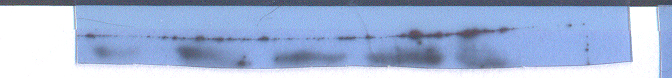 CD63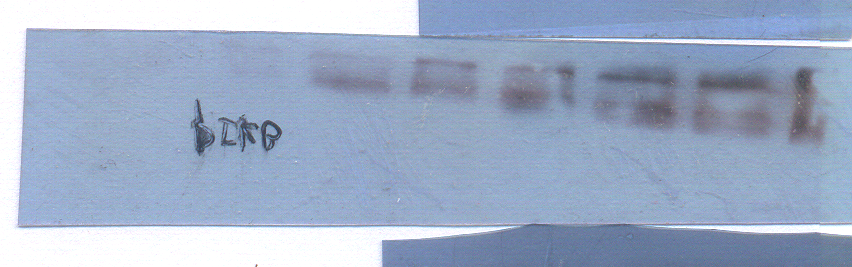 GAPDH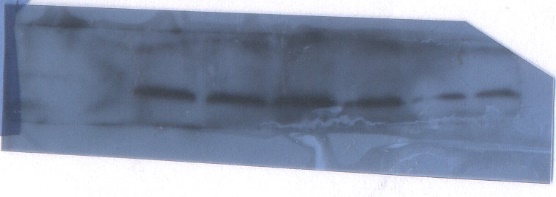 Cytochrome C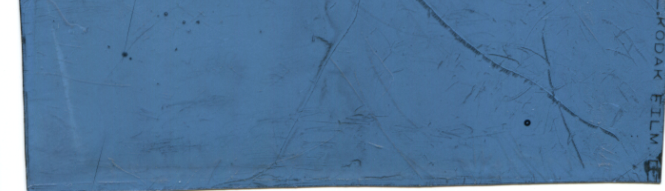 